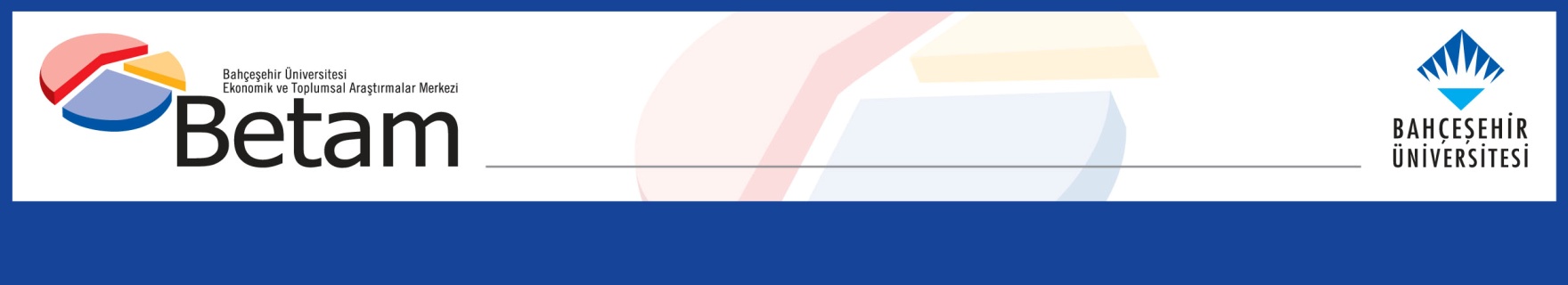 İŞSİZLİKTE DÜŞÜŞ DEVAM EDİYORSeyfettin Gürsel* Mine Durmaz ve Melike KökkızılYönetici Özeti Mevsim etkilerinden arındırılmış işgücü verilerine göre tarım dışı işsizlik, Nisan 2015 döneminde bir önceki döneme kıyasla yüzde 0,2 puan azalarak yüzde 11,9'a gerilemiştir. Bu düşüşte sanayi ve hizmetlerde gerçekleşen istihdam  artışına karşılık işgücü artışının sınırlı kalması etkili olmuştur. Bununla birlikte geçen yıla kayısla tarım dışı işsizlik daha yüksek düzeyde kalmaya devam etmiştir.Tarım dışı işsizlikte yıllık artış Kasım 2014 döneminden bu yana güçlü istihdam artışı sayesinde işsizlikte gözlemlenen düşüşe rağmen tarım dışı işsizlik oranı bir yıl öncesine kıyasla halen yüksek düzeydedir. Nisan 2015 döneminde, bir önceki yılın aynı dönemine kıyasla tarım dışı işgücü 787 bin (yüzde 3,4) artarken, tarım dışı istihdam ise 511 bin (yüzde 2,5), tarım dışı işsiz sayısı da 276 bin kişi artmıştır. Bu gelişmeler sonucunda Nisan 2014 döneminde yüzde 10,8 olan mevsimsellikten arındırılmamış tarım dışı işsizlik oranı Nisan 2015 döneminde yüzde 11,6 düzeyindedir.Şekil 1 Tarım dışı işgücü ve tarım dışı istihdamın tarım dışı işsiz sayısına etkisi (yıllık)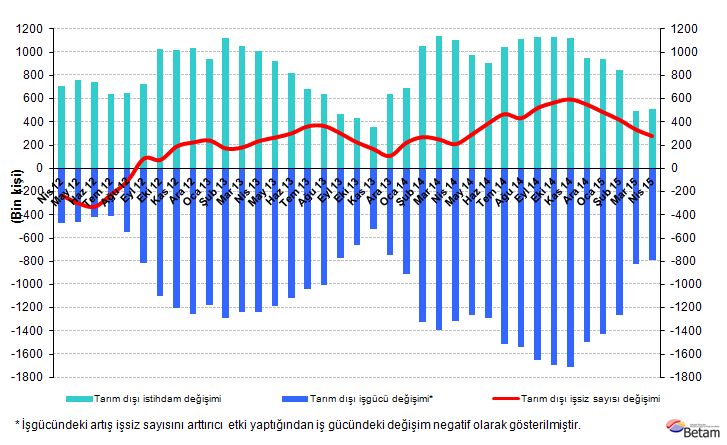 Kaynak: TÜİK, BetamTarım dışı işsizlikte dönemsel düşüşMevsim etkilerinden arındırılmış verilere göre Nisan 2015 döneminde Mart 2015 dönemiyle kıyaslandığında tarım dışı işgücü 46 bin artarak 23 milyon 871 bin olmuştur (Şekil 2, Tablo 1). Tarım dışı istihdam ise 88 bin artarak 21 milyon 30 bine yükselmiştir. İstihdamdaki artış işgücündeki artıştan daha yüksek olduğundan tarım dışı işsiz sayısı 42 bin azalmış ve tarım dışı işsizlik oranı Nisan 2015 döneminde Mart 2015 dönemine kıyasla 0,2 puan azalarak yüzde 11,9 olarak kaydedilmiştir. Kasım 2014 döneminde yüzde 12,7’ye kadar yükselen tarım dışı işsizlik oranının yüksek istihdam artışları sayesinde düzenli olarak gerilemekte olduğu, işsiz sayısının da toplamda 174 bin azaldığı gözlemlenmektedir (Tablo 1). Şekil 2 Mevsim etkilerinden arındırılmış tarım dışı işgücü, istihdam ve işsizlik oranı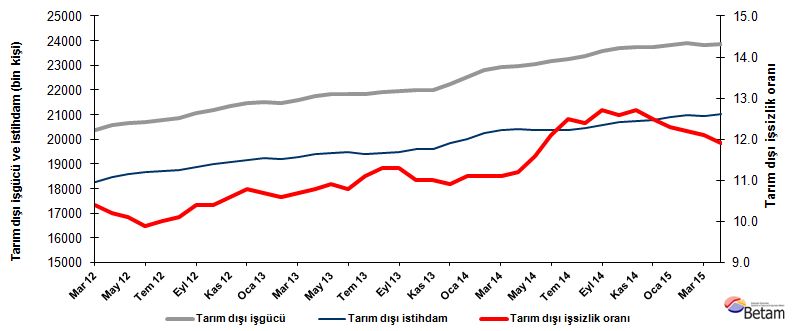 Kaynak: TÜİK, BetamMayıs döneminde tarım dışı işsizlik tahminiBetam'ın tahmin modelinde kullanılan Kariyer.net verilerinden ilan başına başvuru sayısı Şekil 3'de gösterilmektedir. Bu sayıda Mayıs ayında azalma, Haziran ayında ise yükseliş gözlemlenmektedir. Betam tahmin modeli Nisan döneminde tarım dışı işsizlik oranının yatay seyredeceğini öngörmüştü. Mayıs 2015 dönemi için  mevsim etkilerinden arındırılmış tarım dışı işsizlik oranını 0,1 puan azalışla yüzde 11,8 olarak tahmin ediyoruz. Şekil 3 Mevsim etkilerinden arındırılmış tarım dışı işsizlik oranı ve ilan başına başvuru sayısı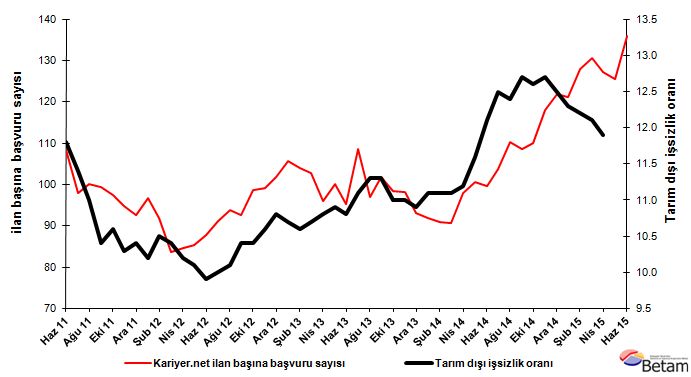 Kaynak: Kariyer.net, TÜİK, BetamSanayi ve hizmetlerde istihdam arttı Mevsimsellikten arındırılmış sektörel verilere göre Nisan 2015 döneminde Mart 2015 dönemine kıyasla inşaat dışındaki tüm sektörlerde istihdam artmıştır (Şekil 4, Tablo 2). İnşaat sektöründe istihdam 23 bin azalırken, tarım ve sanayi sektöründe istihdam sırasıyla 13 bin ve 18 bin artmıştır. Aynı dönemde hizmetlerdeki istihdam artışı ise 93 bin olarak kaydedilmiştir. Tarım dışı sektörlerde toplam istihdam artışı 88 bin olarak gerçekleşmiştir.Şekil 4 Sektörlerin istihdam değişimi (bin kişi)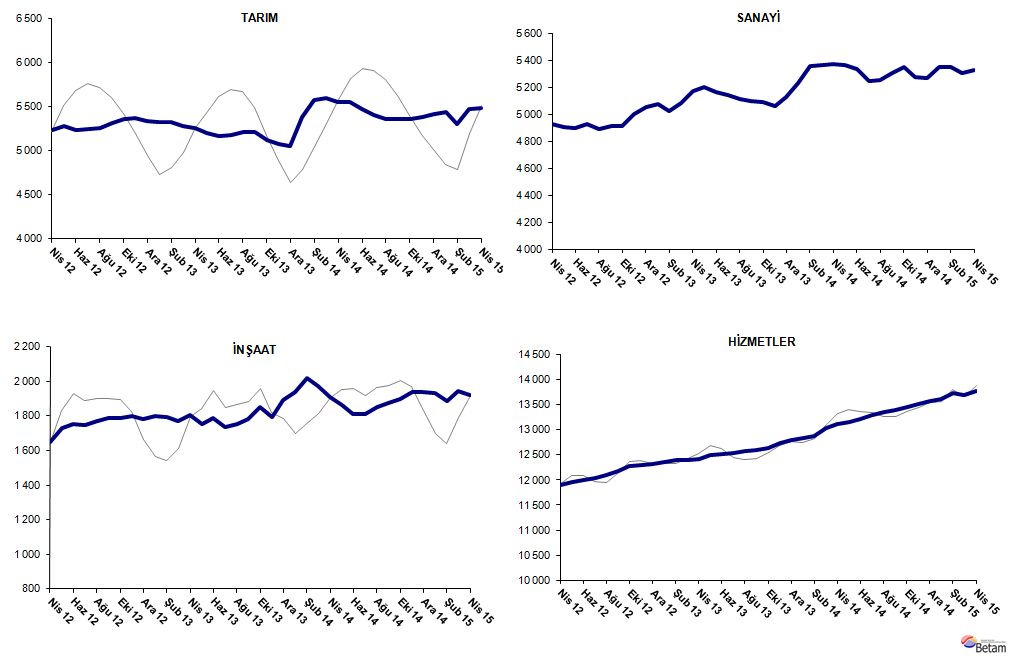 Kaynak: TÜİK, BetamTablo 1 Mevsim etkilerinden arındırılmış tarım dışı işgücü göstergeleri (bin kişi)* Kaynak: TÜİK, BetamTablo 2 Mevsim etkilerinden arındırılmış sektörel istihdam (bin kişi)* Kaynak: TÜİK, Betamİşgücüİstihdamİşsizlikİşsizlik OranıAylık değişimlerAylık değişimlerAylık değişimlerMart 122038718267212010.4%İşgücüİstihdamİşsizlikNisan 122056818470209810.2%181203-22Mayıs 122067918590208910.1%111120-9Haziran 12207071865720509.9%2867-39Temmuz 122079218713207910.0%855629Ağustos 122086518758210710.1%734528Eylül 122106818877219110.4%20311984Ekim 122118518982220310.4%11710512Kasım 122135919095226410.6%17411361Aralık 122145919141231810.8%994653Ocak 132152519222230310.7%6781-14Şubat 132148219205227710.6%-43-17-26Mart 132157219264230810.7%905931Nisan 132176019410235010.8%18814642Mayıs 132183519455238010.9%754530Haziran 132183319475235810.8%-220-22Temmuz 132183419410242411.1%1-6566Ağustos 132192319446247711.3%903654Eylül 132196519483248211.3%42375Ekim 132200919588242111.0%44105-61Kasım 132200719586242111.0%-2-20Aralık 132225619830242610.9%2492445Ocak 142251020011249911.1%25418173Şubat 142279520265253011.1%28625432Mart 142292220378254411.1%12711314Nisan 142298120407257411.2%582929Mayıs 142306920393267611.6%88-14102Haziran 142316720364280312.1%98-29127Temmuz 142326920360290912.5%101-4105Ağustos 142335620460289612.4%88100-12Eylül 142356620573299312.7%21011397Ekim 142369720711298612.6%131138-7Kasım 142373720722301512.7%401129Aralık 142374420776296812.5%754-47Ocak 152383520903293212.3%91127-36Şubat 152389920983291612.2%6480-16Mart 152382520942288312.1%-74-41-33Nisan 152387121030284111.9%4688-42TarımSanayiİnşaatHizmetlerAylık değişimlerAylık değişimlerAylık değişimlerAylık değişimlerMart 1252204850156311854TarımSanayiİnşaatHizmetlerNisan 125242493016491189122808637Mayıs 125282490817291195340-228062Haziran 1252404900175312004-42-82451Temmuz 12525249261746120411226-737Ağustos 12525448921770120972-342456Eylül 125321491117861217967191682Ekim 1253664917178912276456397Kasım 12537150031801122915861215Aralık 1253445051178012310-2748-2119Ocak 1353235073179912351-21221941Şubat 13533050231793123897-50-638Mart 1352815083177312407-4960-2018Nisan 1352655176180712428-16933421Mayıs 1352005200175312502-6524-5474Haziran 1351705163178912523-30-373621Temmuz 135185514617351252915-17-546Ağustos 135214511717551257429-292045Eylül 1352125096178012607-2-212533Ekim 1351265090185312645-86-67338Kasım 1350795064179412728-47-26-5983Aralık 1350525131189412805-276710077Ocak 14538652321938128413341014436Şubat 14557253592021128851861278344Mart 1456015365197313039296-48154Nisan 1455605373191013124-418-6385Mayıs 1455595364186213167-1-9-4843Haziran 1454795332181113221-80-32-5154Temmuz 1454035243181313304-76-89283Ağustos 1453655257185413348-38144144Eylül 1453565306187313394-9491946Ekim 14536153531895134635472269Kasım 145379527319391351118-804448Aralık 145424526619361357445-7-363Ocak 15544253491931136221883-548Şubat 1553105351188713745-1322-44123Mart 1554755308194313691165-4356-54Nisan 15548853261920137841318-2393